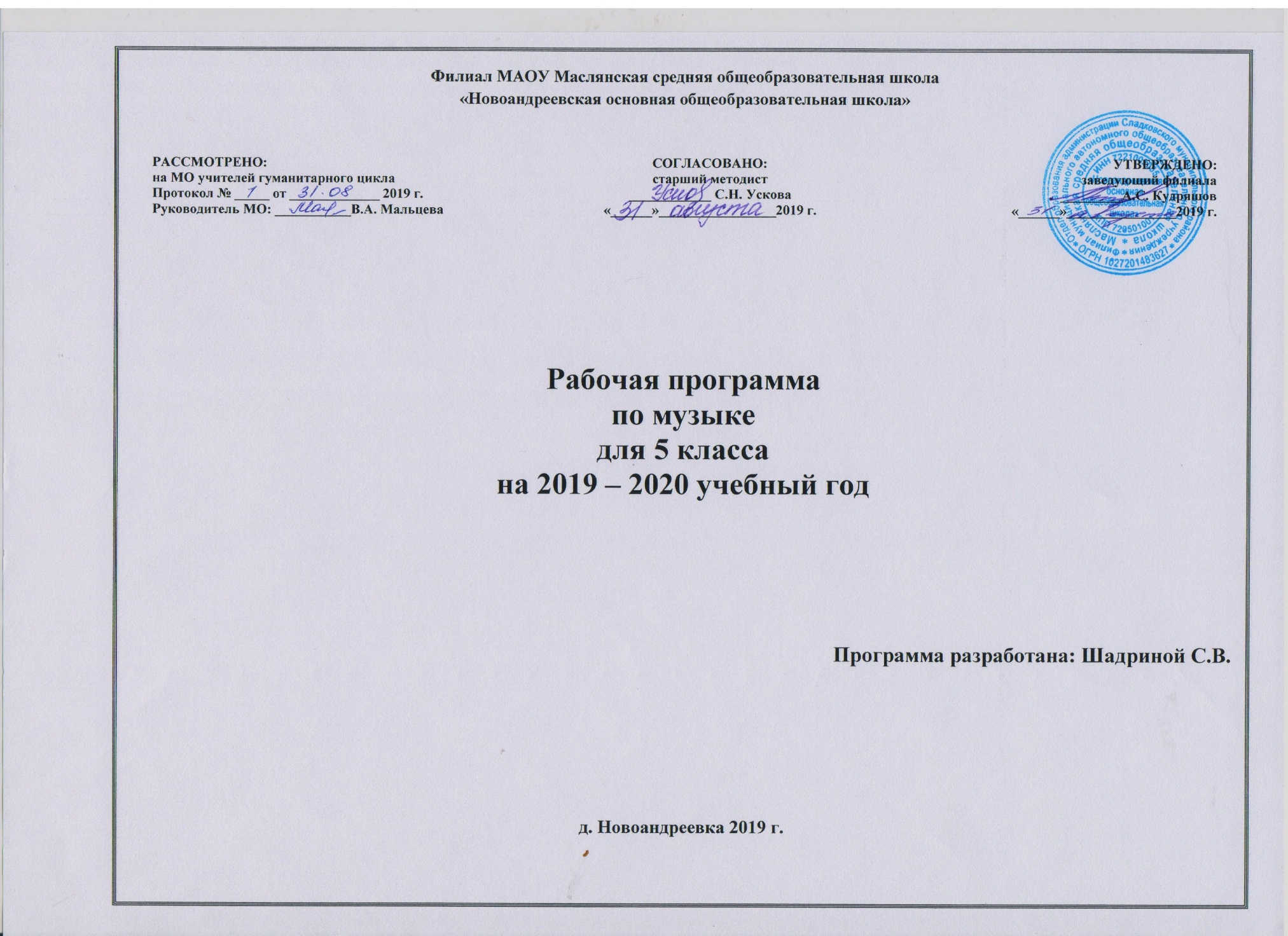 Планируемые результаты освоения учебного предмета (курса)Личностными результатами изучения музыки являются: развитое музыкально-эстетическое чувство, проявляющееся в эмоционально ценностном отношении к искусству; реализация творческого потенциала в процессе коллективного (или индивидуального) музицирования при воплощении музыкальных образов; позитивная самооценка своих музыкально-творческих возможностей. Учащиеся научатся: •высказывать личностно-оценочные суждения о роли и месте музыки в жизни, о нравственных ценностях и идеалах шедевров музыкального искусства прошлого и современности; •использовать различные формы индивидуального, группового и коллективного музицирования (пение, пластическое интонирование, импровизация, игра на инструментах); решать творческие задачи, участвовать в исследовательских проектах, художественных событиях школы; проявлять творческую инициативу в различных сферах 	художественно творческой деятельности, в музыкально-эстетической жизни класса,  школы (музыкальные вечера, музыкальные гостиные, концерты для младших школьников и др.) В результате изучения музыки ученик должен:Знать/понимать:специфику музыки как вида искусства;значение музыки в художественной культуре и ее роль в синтетических видах творчества;основные жанры народной и профессиональной музыки;основные формы музыки;характерные черты и образцы творчества крупнейших русских и зарубежных композиторов;виды оркестров, названия наиболее известных инструментов;имена выдающихся композиторов и исполнителей;Уметь:эмоционально - образно воспринимать и характеризовать музыкальные произведения;узнавать на слух изученные произведения русской и зарубежной классики;выразительно исполнять соло (с сопровождением и без сопровождения);выявлять общее и особенное при сравнении музыкальных произведений на основе полученных знаний об интонационной природе музыки;распознавать на слух и воспроизводить знакомые мелодии изученных произведений инструментальных и вокальных жанров;различать звучание отдельных музыкальных инструментов, виды хора и оркестра;Использовать приобретенные знания и умения в практической деятельности и повседневной жизни для:певческого и инструментального музицирования дома, в кругу друзей и сверстников, на внеклассных и внешкольных музыкальных занятиях, школьных праздниках;размышления о музыке и ее анализа, выражения собственной позиции относительно прослушанной музыки;музыкального самообразования: знакомства с литературой о музыке, слушания музыки в свободное от уроков время (посещение концертов, музыкальных спектаклей, прослушивание музыкальных радио- и телепередач и др.); выражения своих личных музыкальных впечатлений в форме устных выступлений и высказываний на музыкальных занятиях; определения своего отношения к музыкальным явлениям действительности.Общеучебные  умения, навыки  и  способы  деятельности.Учебная программа предусматривает формирование у учащихся общеучебных умений и навыков, универсальных способов деятельности и ключевых компетенций.Освоение содержания основного общего образования по предмету «Музыка» способствует:- формированию у учащихся представлений о художественной картине мира;- овладению ими методами наблюдения, сравнения, сопоставления, художественного анализа;- обобщению получаемых впечатлений об изучаемых явлениях, событиях художественной жизни страны;- расширению и обогащению опыта выполнения учебно-творческих задач и нахождению при этом оригинальных решений, адекватного восприятия устной речи, ее интонационно-образной выразительности, интуитивного и осознанного отклика на образно-эмоциональное содержание произведений искусства;- совершенствованию умения формулировать свое отношение к изучаемому художественному явлению в вербальной и невербальной формах, вступать (в прямой или в косвенной форме) в диалог с произведением искусства, его автором, с учащимися, с учителем;- формулированию собственной точки зрения по отношению к изучаемым произведениям искусства, к событиям в художественной жизни страны и мира, подтверждая ее конкретными примерами;- приобретению умения и навыков работы с различными источниками информации.       Опыт творческой деятельности, приобретаемый на музыкальных занятиях, способствует:- овладению учащимися умениями и навыками контроля и оценки своей деятельности;- определению сферы своих личностных предпочтений, интересов и потребностей, склонностей к конкретным видам деятельности;- совершенствованию умений координировать свою деятельность с деятельностью учащихся и учителя, оценивать свои возможности в решении творческих задач.Обучение музыкальному искусству должно обеспечить учащимся возможность:понимать взаимодействие музыки с другими видами искусства на основе осознания специфики языка каждого из них (музыки, литературы, изобразительного искусства, театра, кино и др.);находить ассоциативные связи между художественными образами музыки и других видов искусства;размышлять о знакомом музыкальном произведении, высказывать суждение об основной идее, о средствах и формах ее воплощения;творчески интерпретировать содержание музыкального произведения в пении, музыкально- ритмическом движении, поэтическом слове, изобразительной деятельности;участвовать в коллективной исполнительской деятельности (пении, пластическом интонировании, импровизации, игре на инструментах);передавать свои музыкальные впечатления в устной и письменной форме;развивать умения и навыки музыкально-эстетического самообразования: формирование фонотеки, библиотеки, видеотеки, самостоятельная работа в творческих тетрадях, посещение концертов, театров и др.;проявлять творческую инициативу, участвуя в музыкально-эстетической жизни класса, школы.Содержание  программы   Тема  I  полугодия:  “Музыка и литература” (17 часов)Что  роднит  музыку   с  литературой Интонационно - образная, жанровая и стилевая основы музыкального искусства как ее важнейшие закономерности, открывающие путь для его познания, установления связи с жизнью и с другими видами искусства.Выявление  многосторонних  связей  музыки  и  литературы. Что  стало  бы  с  музыкой, если  бы  не  было  литературы?  Что  стало бы   с  литературой,  если  бы  не  было музыки?   Поэма,  былина,  сказка.  Песня,  романс.   Роль музыки в семье искусств, ее влияние на другие искусства.  Значение  слов  в  песне.  Вокализ.  Сходство выразительных  средств   живописи  и  музыки: плавные  изгибы  линий  рисунка, перекличка  светотени  в  картине  и  ладовой  окраски   в  музыке. Интонационно- образная, жанровая, стилевая основы музыки   в  картинах  и  мелодиях,  музыкального искусства как ее важнейшие закономерности, открывающие путь для его познания, установления связи  с жизнью и с другими  искусствами. Интонация как носитель смысла в музыке.Вокальная  музыка  Взаимосвязь музыки и речи на основе их интонационной общности и различий. Богатство музыкальных образов (лирические). Народные истоки русской профессиональной музыки.Образ  Отчизны,  отношение  к  родной  земле,  значение  культуры  своего  народа. Представление о песне как истоке и вершине музыки. Взаимосвязь музыки и речи на основе их интонационной общности и различий. Богатство музыкальных образов   в вокальной  музыке. Песня – верный спутник человека.Вокальная  музыка.   Народное музыкальное творчество. Сущность и особенности устного народного музыкального творчества как части общей культуры народа, как способа самовыражения человека.  Основные жанры русской народной музыки (наиболее распространенные разновидности обрядовых песен, трудовые песни, былины, лирические песни, частушки).Знакомство  с  различными  жанрами  русской  народной   песни:  формирование необходимых  вокально-хоровых  навыков. Особенности песенных  жанров.  Календарные песни. Разнохарактерные песенные Жанры: трудовые, обрядовые, величальные, торжественные, хвалебные,  шуточные, сатирические,  игровые,  хороводные, лирические  песни.  Песни -  заклички.  Взаимосвязь  музыкальных,  литературных  и художественных  образов. По содержанию песни делятся на: лирические, сатирические, героические и патриотические. По социальной направленности – на обрядовые, бытовые, колыбельные, о животных и др. Занимаясь хозяйством или собираясь на охоту, изготовляя предметы народного промысла или качая колыбель, лесные ненцы сопровождают свои дела поэтическим языком души, размышляя о счастье, о дружбе, о жизни, выражая пожелания, чтобы сбылись мечты и надежды. Песни в исполнении лесных ненцев - это мотивированная, монологическая внутренняя речь. Впервые услышав эту песню-речь, трудно назвать ее песней. Песней становится только лучший вариант, полюбившийся народу и исполняемый для всех. Выполняя множество трудовых операций, автор песни старается рассказать о том, как это было ему трудно и тяжело, как приходилось побеждать себя, бороться, чтобы  содержать свою семью, воспитать детей. В песнях лесных ненцев условно можно выделить следующие  тематические виды: личные, лирические, песни о женщине, колыбельные песни, песни колорита печального, песни о животных, песни-думы, увеселительные или «застольные» («хмельные») песни, эпические песни, песни об огне, песни об олене, «богатырские» песни и др.Вокальная  музыка. Развитие жанров камерной  вокальной музыки – романс. Определение романса как камерного вокального произведения для голоса с инструментом, в котором раскрываются чувства человека, его отношение к жизни и природе. Возможность возрождения песни в новом жанре – романс.Фольклор  в  музыке  русских  композиторов         Сущность и особенности устного народного музыкального творчества как части общей культуры народа, как способа самовыражения человека. Народное творчество как художественная самоценность. Особенности русской народной музыкальной культуры. Основные жанры русской народной музыки.Знакомство  с  произведениями  программной инструментальной  музыки: симфонической  сюитой  и  симфонической  миниатюрой. Вокальные  сочинения,  созданные  на  основе  различных   литературных источников  (русских  народных сказаний,  сказок  разных  народов  и  др.) Сущность и особенности   устного народного музыкального творчества   как   части   общей культуры народа, как способа самовыражения человека. Народное творчество как художественная   самоценность. Особенности русской народной музыкальной культуры.Фольклор  в  музыке  русских  композиторов.  Обращение композиторов к родному фольклору и к фольклору других народов. Общность и интонационное своеобразие музыкального фольклора народов России и других народов мира, их   ярко выраженная национальная самобытность. Интонационное своеобразие музыкального фольклора разных народов.Жанры  инструментальной  и  вокальной  музыки  Развитие жанров светской вокальной и инструментальной  музыки. Наиболее значимые стилевые особенности классической музыкальной школы.Представление  о  существовании  вокальной  и  инструментальной   музыки,  не связанной  с  какой-либо  литературной  основой  (вокализ, песня  без  слов,  баркарола как  жанр  фортепианной  музыки);  знакомство  с  вокальной  баркаролой. Выяснение своеобразия   и  выразительности  песни  без  слов  и  романса – инструментальной  и вокальной  баркаролы.   Представление учащихся о роли литературы в появлении новых музыкальных жанров и произведений.  Превращение песен в симфонические мелодии.Вторая  жизнь  песни  Народные истоки русской профессиональной музыке. Способы обращения композиторов к народной музыке: цитирование, варьирование.Представление   о  музыке,  основанной  на  использовании  народной  песни;  о  народных истоках  профессиональной   музыки: симфония,  концерт,  опера,  кантата. Современные интерпретации  классической  музыки. Смысл  высказывания  М.И.  Глинки: “Создает  музыку  народ,  а  мы,  художники  только  ее  аранжируем”. Раскрытие терминов  и  осмысление  понятий: интерпретация,  обработка,  трактовка.Вторая  жизнь  песни   Народные истоки русской профессиональной музыке. Способы обращения композиторов к народной музыке:  создание музыки в народном стиле. Связь между музыкой русской композиторской музыкой и народным музыкальным искусством, отражающим жизнь, труд, быт русского народа.Всю  жизнь  мою  несу  родину  в  душе…Стилевое многообразие музыки 20 столетия. Наиболее значимые стилевые особенности русской классической музыкальной школы, развитие традиций русской классической музыкальной школы.Сопоставление  образного  содержания  музыки, выявление  контраста  как  основной прием  развития  произведения  в  целом. Определение средств  музыкальной выразительности.  Перезвоны.  Звучащие  картины.  Значимость  музыки  в  жизни человека,  ее  роль  в  творчестве  писателей  и  поэтов,  а  также  ее  национальному своеобразию.  Музыка.  Природа  родной  страны,  судьба  человека… Вдохновение композиторов,  поэтов,  писателей,  их  размышления  о  смысле  жизни,  о  красоте родной  земли,  о  душевной  красоте  человека  и  талантливых  людях,  которыми  может по  праву  гордиться  Отечество.Писатели  и  поэты  о  музыке  и   музыкантах.  Романтизм в западно – европейской музыке: особенности трактовки драматической и лирической сфер на примере образцов камерной инструментальной музыки – прелюдия, этюд.Осознание  учащимися  значимости  музыкального  искусства  для  творчества  поэтов  и писателей,  расширение  представлений  о   творчестве  западно - европейских композиторов  – Ф.Шопен. Музыка  не  только  раскрывает  мир  человеческих  чувств, настроения,  мысли,  но  и  играет  в  литературе  драматургическую    роль,  выявляя  внутреннюю  сущность  человека, оттеняя,  углубляя   характеры,  ситуации, события. Творчество Ф. Шопена  как композитора связано с его исполнительской деятельностью. Именно Ф.Шопен утвердил прелюдию как самостоятельный вид творчества, открыл новое направление в развитии жанра этюда, никогда не отделяя техническую сторону исполнения от художественной.Писатели  и  поэты  о  музыке  и   музыкантах.  Сравнительная характеристика особенностей восприятия мира композиторами классиками и романтиками. ( В.Моцарт – Ф.Шопен)Осознание  учащимися  значимости  музыкального  искусства  для  творчества  поэтов  и писателей,  расширение  представлений  о   творчестве  западноевропейских композиторов – В.А. Моцарт и Ф.Шопен.  Реквием. Музыка  не  только  раскрывает  мир человеческих  чувств,  настроения,  мысли,  но  и  играет  в  литературе драматургическую    роль,  выявляя  внутреннюю  сущность  человека, оттеняя,  углубляя, характеры,  ситуации, события. Произведения  В.Моцарта открывают  бесконечное многообразие чувств, полны многогранных реальных характеров.Первое путешествие в музыкальный театр. Опера  Развитие жанра – опера. Народные истоки русской профессиональной музыки. Обращение композиторов к родному фольклору.Особенности оперного жанра, который возникает на основе литературного произведения как  источника либретто оперы. Разновидности вокальных и инструментальных жанров, форм   внутри оперы -  (увертюра, ария, речитатив, хор, ансамбль), а также исполнители (певцы, дирижёр, оркестр).Второе путешествие в музыкальный театр. Балет  Развитие жанра – балет. Формирование русской классической школы.На основе имеющегося музыкально-слухового опыта учащихся продолжить знакомство с жанром балета, его происхождением, с либретто балетного спектакля, основой которого являются сказочные сюжеты; с именами лучших отечественных танцоров и хореографов. Балет-искусство  синтетическое.  В  нем  воедино  переплетены  различные  виды искусства:  литература, инструментально-симфоническая  музыка,  хореография, (танцоры-солисты,  кордебалет- массовые  сцены),  драматическое  и  изобразительное искусство  (театральное  действие,  костюмы,  декорации).Музыка в театре, кино и на телевидении Творчество отечественных композиторов – песенников, роль музыки в театре, кино и телевидении.Роль литературного сценария и значение музыки в синтетических видах искусства: в театре, кино, на телевидении.  Музыка  неотъемлемая  часть  произведений киноискусства,  которое  существует  на  основе  синтеза  литературы,  театра, изобразительного  искусства  и  музыки.  Киномузыка – одно  из  важнейших  средств создания  экранного  образа  реального  события,  которое  специально  инсценируется или  воссоздается  средствами  мультипликации.  Динамика  развития  кинообраза, быстрая  смена  действия  в  кино,  короткое  дыхание  кинематографических  фраз, свободное  владение  пространством  и  временем  получили  отражение  и  в  музыке к фильмам.Третье путешествие в музыкальный театр. Мюзикл Взаимопроникновение «легкой» и «серьезной музыки», особенности их взаимоотношения в различных пластах современного музыкального искусства. Знакомство с жанром мюзикл.  Особенности мюзикла, его истоки.  Знакомство  с мюзиклом  “Кошки”  Э.-Л. Уэббера,  в  основе  либретто  которого  лежат  стихи Т. Элиота.  Жанры  внутри  самого  мюзикла  близки  оперным  номерам.  Как  и  в  опере, здесь  сочетаются  пение  и  танец,  но  в  отличие  от  оперы  все  действующие  лица, исполняя  вокальные  номера,  постоянно  находятся  в  движении.Мир  композитора.Выявление многосторонних связей музыки и литературы.  Тема  II  полугодия: Музыка и изобразительное искусство (17 часов) Что  роднит  музыку  с изобразительным   искусством.  Выразительность и изобразительность музыкальной интонации. Богатство музыкальных образов (лирические). Взаимосвязь музыки и живописи через образное восприятие мира. Способность музыки вызывать в нашем воображении зрительные (живописные) образы. Специфика средств художественной выразительности живописи. Отражение одного и того же сюжета в музыке и живописиНебесное   и земное  в  звуках  и  красках.  Отечественная и зарубежная духовная музыка в синтезе с храмовым искусством. Непреходящая любовь русских людей к родной земле. Духовные образы древнерусского и западноевропейского искусства. Образ Богоматери как олицетворение материнской любви, милосердия, покровительства и заступничества. Образ Богоматери в русском и зарубежном искусстве.Звать через  прошлое  к  настоящему.  Выразительность и изобразительность музыкальной интонации. Богатство музыкальных образов (героические, эпические) и особенности их  драматургического развития (контраст).Героические образы в музыке и изобразительном искусстве. Кантата. Контраст. Триптих, трехчастная форма. Выразительность. Изобразительность. Сопоставить произведения живописи и музыки. Музыка изображает душевный мир, переживания своих героев.Звать через  прошлое  к  настоящему. Выразительность и изобразительность музыкальной интонации. Богатство музыкальных образов (героико - эпические) и особенности их драматургического развития.Героические образы в музыке и изобразительном искусстве. Сопоставление героико – эпических образов музыки с образами изобразительного искусства. Песня-плач. Осмысление темы о героических образах в искусстве.Музыкальная живопись и живописная музыка Общее и особенное в русском и западно – европейском искусстве в различных исторических эпох, стилевых направлений, творчестве выдающихся композитов прощлого.Образы природы в творчестве музыкантов. «Музыкальные краски» в произведениях композиторов- романтиков. Развитие музыкального, образно-ассоциативного мышления через выявление общности музыки и живописи в образном выражении состояний души человека, изображении картин природы. Музыкальные образы произведений, созвучные музыкальной живописи художника. Изобразительность.Музыкальная живопись и живописная музыка Общее и особенное в русском и западно – европейском искусстве в различных исторических эпох, стилевых направлений, творчестве выдающихся композитов прощлого. Сопоставление зримых образов музыкальных сочинений русского и зарубежного композитора   (вокальные и инструментальные) и обшность отражения жизни в русской музыке и поэзии. Восприятие, исполнение, сравнение произведений искусства, созданных в жанре пейзажа Ф.Шуберта и С. Рахманинова. Живописная пластика (цвет, линия, характер движения кисти) выражает тончайшие изменения настроений, состояний человеческой души. Изобразительность. Инструментальный квинтет. Колокольность  в  музыке  и   изобразительном  искусстве. Народные истоки русской профессиональной музыки. Представление жизненных прообразов и народные истоки музыки - на примере произведений отечественных композиторов. Колокольность – важный элемент национального мировосприятия. Красота звучания колокола, символизирующего соборность сознания русского человека. Каждый композитор отражает в своих произведениях дух своего народа, своего времени, обращаясь к незыблемым духовным ценностям, которым стремились следовать многие поколениям русских людей.Портрет   в  музыке  и  изобразительном  искусстве.  Интонация как носитель смысла в музыке. Выразительность и изобразительность музыкальной интонации.Постижение гармонии в синтезе искусств: архитектуры, музыки, изобразительного искусства. Великое прошлое родной земли, прекрасные памятники мира, в число которых входят и музыкальные шедевры.Волшебная  палочка  дирижера.   Знакомство с творчеством выдающихся дирижеров. Значение дирижера в исполнении симфонической музыки. Роль групп инструментов симфонического оркестра. Симфонический оркестр. Группы инструментов оркестра. Дирижер. Волшебная  палочка  дирижера.  Образы  борьбы  и  победы  в  искусстве.  Особенности трактовки драматической музыки на примере образцов симфонии. Образный строй  в знаменитой симфонии мировой музыкальной культуры-Симфонии №5 Л.Бетховена. Творческий процесс сочинения музыки композитором, особенности её симфонического развития.Застывшая  музыка. Отечественная и зарубежная духовная музыка в синтезе с храмовым искусством. Выразительные возможности различного склада письма (полифония).Пример музыкального в живописном, музыкальной формы в живописи. Гармония в синтезе искусств: архитектуры, музыки, изобразительного искусства. Православные храмы и русская духовная музыка. Хор, а капелла. Католические храмы и органная музыка.Полифония  в  музыке  и  живописи.   Музыка И.Баха как вечно живое искусство, возвышающее душу человека. Знакомство с творчеством композитора на примере жанра – фуга. Выразительные возможности различного склада письма (полифония). Творчество И.С.Баха. Его полифоническая музыка (органная музыка). Общность языка художественных произведений в музыке и живописи. Духовная музыка. Светская музыка. Полифония. Фуга.Музыка   на  мольберте.  Стилевое многообразие музыки 20 столетия. Импрессионизм.Выявление многосторонних связей музыки, изобразительного искусства и литературы на примере творчества литовского художника - композитора М.Чюрлёниса. Живописная музыка и музыкальная живопись М.К. Чюрлениса. Иносказание, символизм. Звуковая палитра пьес. Цветовая гамма картин. Образ моря в искусстве Чюрлениса. Композиция. Форма. Триптих. Соната. Allegro, Andante.Импрессионизм   в  музыке  и  живописи.  Стилевое многообразие музыки 20 столетия. Импрессионизм. Знакомство с произведениями   К.Дебюсси.Стилевое сходство и различие на примерах произведений русских и зарубежных композиторов. Искусство прошлого и настоящего всегда раскрывает перед слушателями, читателями, зрителями жизнь во всём её многообразии. Главное стремиться понять образы различных искусств, не переставая удивляться чудесам, которые они открывают.О  подвигах,  о  доблести  и  славе...  Стилевое многообразие музыки 20 века. Богатство музыкальных образов - драматические, героические.Развитие исторической памяти подростков на основе освоения произведений различных видов искусства, раскрывающих тему защиты Родины. Музыкальный жанр – Реквием.В  каждой  мимолетности   вижу  я  миры… Богатство музыкальных образов  и особенности их драматургического  развития в камерном – инструментальной музыке.Образный мир произведений С. Прокофьева и М. Мусоргского. Цикл «Мимолетности» Цикл «Картинки с выставки». Сопоставление музыкальных и художественных образов. Фортепианная миниатюра. Язык искусства. ИнтермедияМир   композитора.  С  веком  наравне.  Заключительный  урок – обобщение.  Обобщение представлений о взаимодействии изобразительного искусства и музыки и их стилевом сходстве, и различии на примере произведений русских и зарубежных композиторов. Обобщение музыкальных и художественных впечатлений, знаний, опыта школьников, опыт исполнительства.Тематическое     планирование    предмета «Музыка» (5 класс)Приложение к рабочей программе. Календарно-тематическое планирование№п/п№урокаТема урокаКол-вочасов№п/п№урокаТема урокаКол-вочасовтема   I полугодия: “Музыка и литература”тема   I полугодия: “Музыка и литература”тема   I полугодия: “Музыка и литература”171.1.Что  роднит  музыку   с  литературой.12. 2.Вокальная  музыка.  33.3.Вокальная  музыка.  34.4.Вокальная  музыка.  35.5.-6.Фольклор  в  музыке  русских  композиторов. 26.5.-6.Фольклор  в  музыке  русских  композиторов. 27.7.Жанры  инструментальной  и  вокальной  музыки.  18.8.Вторая  жизнь  песни.29.9.Вторая  жизнь  песни.210.1.Всю  жизнь  мою  несу  родину  в  душе…111.2.Писатели  и  поэты  о музыке  и  музыкантах.212.3.Писатели  и  поэты  о музыке  и  музыкантах.213.4.Первое  путешествие  в музыкальный театр. Опера.114.5.Второе  путешествие  в  музыкальный  театр. Балет.115.6.Музыка  в   театре,  кино,  на  телевидении.116.7.Третье  путешествие  в   музыкальный  театр.  Мюзикл.117.8Мир композитора. 1тема   II полугодия:        “Музыка  и  изобразительное  искусство”тема   II полугодия:        “Музыка  и  изобразительное  искусство”тема   II полугодия:        “Музыка  и  изобразительное  искусство”1718.1.Что  роднит  музыку  с изобразительным   искусством.119.2.Небесное   и  земное  в  звуках  и  красках.120.3.Звать через  прошлое  к  настоящему.221.4.Звать через  прошлое  к  настоящему.222.5.Музыкальная   живопись  и  живописная  музыка.223.6.Музыкальная   живопись  и  живописная  музыка.224.7.Колокольность  в  музыке  и   изобразительном  искусстве.125.8.Портрет   в  музыке  и  изобразительном  искусстве.126.9.Волшебная   палочка   дирижера.127.10.Волшебная  палочка  дирижера.  Образы  борьбы  и  победы  в  искусстве.128.1.Застывшая  музыка.129.2.Полифония  в  музыке  и  живописи.130.3.Музыка   на  мольберте.131.4.Импрессионизм   в  музыке  и  живописи.132.5.О  подвигах,  о  доблести  и  славе...133.6.В  каждой  мимолетности   вижу  я  миры…134.7.Мир   композитора.  С  веком  наравне. Обобщающий урок.1Итого:Итого:34№Тема урокаКол-во часовКол-во часовДата проведенияДата проведенияУниверсальные учебные действияХарактеристика деятельности учащихсяХарактеристика деятельности учащихсяДомашнее заданиеДомашнее задание№Тема урокаКол-во часовКол-во часовУниверсальные учебные действияХарактеристика деятельности учащихсяХарактеристика деятельности учащихсяДомашнее заданиеДомашнее заданиеРаздел 1. Музыка и литератураРаздел 1. Музыка и литератураРаздел 1. Музыка и литератураРаздел 1. Музыка и литератураРаздел 1. Музыка и литератураРаздел 1. Музыка и литератураРаздел 1. Музыка и литератураРаздел 1. Музыка и литератураРаздел 1. Музыка и литератураРаздел 1. Музыка и литератураРаздел 1. Музыка и литература1Что роднит музыку с литературой*Экскурсия в школьную библиотеку11Личностные: смыслообразование.Регулятивные: целеполагание, саморегуляция.Познавательные: общеучебные.Коммуникативные: умение слушать и вступать в диалог.Выявлять многосторонние связи музыки и литературыВыявлять многосторонние связи музыки и литературыКонспект в тетрадиКонспект в тетради2Вокальная музыкаРоссия, Россия, нет слова красивей…11Л.: смыслообразование.Р: контроль, коррекция, саморегуляция.П: общеучебные, логические.К: умение слушать и вступать в диалог.Воспитывать любовь и уважение к родному краю, образ которого воплощен в произведениях искусства, развивать слушательскую и исполнительскую культуруВоспитывать любовь и уважение к родному краю, образ которого воплощен в произведениях искусства, развивать слушательскую и исполнительскую культуруСтр. 11, вопросыСтр. 11, вопросы3Вокальная музыкаПесня русская в березах, песня русская в хлебах…11Л: самоопределение.Р: контроль, коррекция, саморегуляция.П: логические.К: умение слушать и вступать в диалог.Воспитывать любовь и уважение к родному краю, образ которого воплощен в произведениях искусства, развивать слушательскую и исполнительскую культуруВоспитывать любовь и уважение к родному краю, образ которого воплощен в произведениях искусства, развивать слушательскую и исполнительскую культуруСтр. 13, вопросыСтр. 13, вопросы4Вокальная музыкаЗдесь мало услышать, здесь вслушаться нужно…11Л: самоопределение.Р: контроль, коррекция, саморегуляция.П: логические.К: умение слушать и вступать в диалог, участвовать в коллективном решении проблем.Воспитывать любовь и уважение к родному краю, образ которого воплощен в произведениях искусства, развивать слушательскую и исполнительскую культуруВоспитывать любовь и уважение к родному краю, образ которого воплощен в произведениях искусства, развивать слушательскую и исполнительскую культуруВыучить песнюВыучить песню5Фольклор в музыке русских композиторов«Стучит, гремит Кикимора…»11Л: самоопределение.Р: контроль, коррекция, саморегуляция.П: логические.К: умение слушать и вступать в диалог, участвовать в коллективном решении проблем.Знакомство  с произведениями программной инструментальной музыки  и вокальными сочинениями, созданными на основе различных литературных источников.Знакомство  с произведениями программной инструментальной музыки  и вокальными сочинениями, созданными на основе различных литературных источников.Выучить песнюВыучить песню6Фольклор в музыке русских композиторов «Что за прелесть эти сказки…»11Личностные: смыслообразование.Регулятивные: целеполагание, саморегуляция.Познавательные: общеучебные.Коммуникативные: умение слушать и вступать в диалог.Знакомство  с произведениями программной инструментальной музыки  и вокальными сочинениями, созданными на основе различных литературных источников.Знакомство  с произведениями программной инструментальной музыки  и вокальными сочинениями, созданными на основе различных литературных источников.Стр.21, вопросыСтр.21, вопросы7Жанры инструментальной и вокальной музыки«Мелодией одной звучат печаль и радость…» «Песнь моя летит с мольбою»11Л.: смыслообразование.Р: контроль, коррекция, саморегуляция.П: общеучебные, логические.К: умение слушать и вступать в диалог.Углубить представления о существовании вокальной и инструментальной музыки, не связанной с какой-либо литературной основой (вокализ, песня без слов, баркарола как жанр фортепианной музыки); продолжить знакомство с вокальной баркаролой.Углубить представления о существовании вокальной и инструментальной музыки, не связанной с какой-либо литературной основой (вокализ, песня без слов, баркарола как жанр фортепианной музыки); продолжить знакомство с вокальной баркаролой.Стр.23, вопросыСтр.23, вопросы8Вторая жизнь песни Живительный родник творчества.11Л: самоопределение.Р: контроль, коррекция, саморегуляция.П: логические.К: умение слушать и вступать в диалог.Углубить представления о музыке, основанной на использовании народной песни; о народных истоках профессиональной музыки; познакомиться с современными интерпретациями классической музыки. Углубить представления о музыке, основанной на использовании народной песни; о народных истоках профессиональной музыки; познакомиться с современными интерпретациями классической музыки. Выучить песнюВыучить песню9Всю жизнь мою несу родину в душе...«Перезвоны» «Звучащие картины»11Л: самоопределение.Р: контроль, коррекция, саморегуляция.П: логические.К: умение слушать и вступать в диалог, участвовать в коллективном решении проблем.Знакомство с фрагментами симфонии-действа «Перезвоны» В. А. Гаврилина, сочиненной под впечатлением творчества писателя В. М. Шукшина и близкой по образному языку народной музыке, с кантатой «Снег идет» Г. Свиридова на стихи Б. Пастернака.Знакомство с фрагментами симфонии-действа «Перезвоны» В. А. Гаврилина, сочиненной под впечатлением творчества писателя В. М. Шукшина и близкой по образному языку народной музыке, с кантатой «Снег идет» Г. Свиридова на стихи Б. Пастернака.Стр. 32, вопросыСтр. 32, вопросы10Всю жизнь мою несу родину в душе...«Скажи, откуда ты приходишь, красота?»11Л: самоопределение.Р: контроль, коррекция, саморегуляция.П: логические.К: умение слушать и вступать в диалог, участвовать в коллективном решении проблем.Осознать значимость музыкального искусства для творчества поэтов и писателей, расширение представлений о творчестве западноевропейских композиторов – Ф. Шопена, В. Моцарта.Осознать значимость музыкального искусства для творчества поэтов и писателей, расширение представлений о творчестве западноевропейских композиторов – Ф. Шопена, В. Моцарта.Стр.35, вопросыСтр.35, вопросы11Писатели и поэты о музыке и музыкантах «Гармонии задумчивый поэт»*Экскурсия в сельскую библиотеку.11Личностные: смыслообразование.Регулятивные: целеполагание, саморегуляция.Познавательные: общеучебные.Коммуникативные: умение слушать и вступать в диалог.Осознание значимости музыкального искусства для творчества поэтов и писателей, расширение представлений о творчестве западноевропейских композиторов – Ф. Шопена, В. Моцарта.Осознание значимости музыкального искусства для творчества поэтов и писателей, расширение представлений о творчестве западноевропейских композиторов – Ф. Шопена, В. Моцарта.Выучить песнюВыучить песню12Писатели и поэты о музыке и музыкантах«Ты, Моцарт, бог, и сам того не знаешь!»11Л.: смыслообразование.Р: контроль, коррекция, саморегуляция.П: общеучебные, логические.К: умение слушать и вступать в диалог.Более подробное ознакомления с особенностями оперного жанра, который возникает на основе литературного произведения как источника либретто оперы, с разновидностями вокальных и инструментальных жанров и форм внутри оперы (увертюра, ария, речитатив, хор, ансамбль), а так же с исполнителями (певцы, дирижеры и др.)Более подробное ознакомления с особенностями оперного жанра, который возникает на основе литературного произведения как источника либретто оперы, с разновидностями вокальных и инструментальных жанров и форм внутри оперы (увертюра, ария, речитатив, хор, ансамбль), а так же с исполнителями (певцы, дирижеры и др.)Конспект в тетрадиКонспект в тетради13Первое путешествие в музыкальный театр. ОпераОперная мозаика.М. Глинка. Опера «Руслан и Людмила»11Л: самоопределение.Р: контроль, коррекция, саморегуляция.П: логические.К: умение слушать и вступать в диалог.Более подробное ознакомление с жанром балета, его происхождением, с либретто балетного спектакля, основой которого являются сказочные сюжеты; познакомить с именами лучших отечественных танцоров и хореографов (Г. Уланова, М. Плисецкая, Е. Максимова, В. Васильев)Более подробное ознакомление с жанром балета, его происхождением, с либретто балетного спектакля, основой которого являются сказочные сюжеты; познакомить с именами лучших отечественных танцоров и хореографов (Г. Уланова, М. Плисецкая, Е. Максимова, В. Васильев)Конспект в тетрадиКонспект в тетради14Второе путешествие в музыкальный театр. Балет 11Л: самоопределение.Р: контроль, коррекция, саморегуляция.П: логические.К: умение слушать и вступать в диалог, участвовать в коллективном решении проблем.Осознание роли литературного сценария и значения музыки в синтетических видах искусства: в театре, кино, на телевидении.Осознание роли литературного сценария и значения музыки в синтетических видах искусства: в театре, кино, на телевидении.Стр.63, вопросыСтр.63, вопросы15Музыка в театре, кино, на телевидении 11Л: самоопределение.Р: контроль, коррекция, саморегуляция.П: логические.К: умение слушать и вступать в диалог, участвовать в коллективном решении проблем.знакомство с жанром мюзикла, разучивание отдельные номера мюзикла «Кошки» Э.Уэббера, разыгрывание отдельные сцены.знакомство с жанром мюзикла, разучивание отдельные номера мюзикла «Кошки» Э.Уэббера, разыгрывание отдельные сцены.Выучить песнюВыучить песню1611Л: самоопределение.Р: контроль, коррекция, саморегуляция.П: логические.К: умение слушать и вступать в диалог, участвовать в коллективном решении проблем.Обобщение накопленного жизненно-музыкального опыта учащихся, закрепление представлений о взаимодействии музыки и литературы на основе выявления специфики общности жанров этих видов искусств.Обобщение накопленного жизненно-музыкального опыта учащихся, закрепление представлений о взаимодействии музыки и литературы на основе выявления специфики общности жанров этих видов искусств.Выучить песнюВыучить песнюРаздел 2.  Музыка и изобразительное искусствоРаздел 2.  Музыка и изобразительное искусствоРаздел 2.  Музыка и изобразительное искусствоРаздел 2.  Музыка и изобразительное искусствоРаздел 2.  Музыка и изобразительное искусствоРаздел 2.  Музыка и изобразительное искусствоРаздел 2.  Музыка и изобразительное искусствоРаздел 2.  Музыка и изобразительное искусствоРаздел 2.  Музыка и изобразительное искусствоРаздел 2.  Музыка и изобразительное искусствоРаздел 2.  Музыка и изобразительное искусство17Что роднит музыку с изобразительным искусством*Экскурсия в кабинет ИЗО.Что роднит музыку с изобразительным искусством*Экскурсия в кабинет ИЗО.11Л: самоопределение.Р: контроль, коррекция, саморегуляция.П: логические.К: умение слушать и вступать в диалог, участвовать в коллективном решении проблем.Л: самоопределение.Р: контроль, коррекция, саморегуляция.П: логические.К: умение слушать и вступать в диалог, участвовать в коллективном решении проблем.Выявить всевозможные связи музыки и изобразительного искусстваВыявить всевозможные связи музыки и изобразительного искусстваСтр. 7918Небесное и земное в звуках и красках«Три вечные струны: молитва, песнь, любовь…»Небесное и земное в звуках и красках«Три вечные струны: молитва, песнь, любовь…»11Л: самоопределение.Р: контроль, коррекция, саморегуляция.П: логические.К: умение слушать и вступать в диалог, участвовать в коллективном решении проблем.Л: самоопределение.Р: контроль, коррекция, саморегуляция.П: логические.К: умение слушать и вступать в диалог, участвовать в коллективном решении проблем.Раскрыть отношение композиторов и художников к родной природе, духовным образам древнерусского и западноевропейского искусства; развить интонационно-слуховой опыт на основе метода интонационно-стилевого анализа, действие которого проявляется в намеренном соединении произведений различных эпох, национальных и индивидуальных стилей.Раскрыть отношение композиторов и художников к родной природе, духовным образам древнерусского и западноевропейского искусства; развить интонационно-слуховой опыт на основе метода интонационно-стилевого анализа, действие которого проявляется в намеренном соединении произведений различных эпох, национальных и индивидуальных стилей.Стр. 87, вопросы19Звать через прошлое к настоящему«Александр Невский». «За отчий дом за русский край».Звать через прошлое к настоящему«Александр Невский». «За отчий дом за русский край».11Личностные: смыслообразование.Регулятивные: целеполагание, саморегуляция.Познавательные: общеучебные.Коммуникативные: умение слушать и вступать в диалог.Личностные: смыслообразование.Регулятивные: целеполагание, саморегуляция.Познавательные: общеучебные.Коммуникативные: умение слушать и вступать в диалог.Изучение кантаты «Александр Невский» С.С. Прокофьева, сопоставление героико-эпических образов музыки с образами изобразительного искусства.Изучение кантаты «Александр Невский» С.С. Прокофьева, сопоставление героико-эпических образов музыки с образами изобразительного искусства.Стр. 93, вопросы20Звать через прошлое к настоящему«Ледовое побоище». «После побоища».Звать через прошлое к настоящему«Ледовое побоище». «После побоища».11Л.: смыслообразование.Р: контроль, коррекция, саморегуляция.П: общеучебные, логические.К: умение слушать и вступать в диалог.Л.: смыслообразование.Р: контроль, коррекция, саморегуляция.П: общеучебные, логические.К: умение слушать и вступать в диалог.Изучение кантаты «Александр Невский» С.С. Прокофьева, сопоставление героико-эпических образов музыки с образами изобразительного искусства.Изучение кантаты «Александр Невский» С.С. Прокофьева, сопоставление героико-эпических образов музыки с образами изобразительного искусства.Выучит песню21Музыкальная живопись и живописная музыка«Мои помыслы – краски, мои краски – напевы…»Музыкальная живопись и живописная музыка«Мои помыслы – краски, мои краски – напевы…»11Л: самоопределение.Р: контроль, коррекция, саморегуляция.П: логические.К: умение слушать и вступать в диалог.Л: самоопределение.Р: контроль, коррекция, саморегуляция.П: логические.К: умение слушать и вступать в диалог.Развитие музыкального, образно-ассоциативного мышления через выявление общности музыки и живописи в образном выражении состояний души человека, изображении картин природы; углубление знаний о выразительных возможностях собственно музыкального искусства; выяснение ответов на вопросы: «Можем ли мы услышать живопись?»,  «Можем ли мы увидеть музыку?»Развитие музыкального, образно-ассоциативного мышления через выявление общности музыки и живописи в образном выражении состояний души человека, изображении картин природы; углубление знаний о выразительных возможностях собственно музыкального искусства; выяснение ответов на вопросы: «Можем ли мы услышать живопись?»,  «Можем ли мы увидеть музыку?»Стр.99, вопросы22Музыкальная живопись и живописная музыка «Фореллен – квинтет» Дыхание русской песенности.Музыкальная живопись и живописная музыка «Фореллен – квинтет» Дыхание русской песенности.11Л: самоопределение.Р: контроль, коррекция, саморегуляция.П: логические.К: умение слушать и вступать в диалог, участвовать в коллективном решении проблем.Л: самоопределение.Р: контроль, коррекция, саморегуляция.П: логические.К: умение слушать и вступать в диалог, участвовать в коллективном решении проблем.Сопоставление зримых образов музыкальных сочинений русского и зарубежного композитора (вокальные и инструментальные произведения С. Рахманинова и Ф. Шуберта)Сопоставление зримых образов музыкальных сочинений русского и зарубежного композитора (вокальные и инструментальные произведения С. Рахманинова и Ф. Шуберта)Стр. 107, вопросы23Колокольность в музыке и изобразительном искусстве  «Весть святого торжества».Колокольность в музыке и изобразительном искусстве  «Весть святого торжества».11Л: самоопределение.Р: контроль, коррекция, саморегуляция.П: логические.К: умение слушать и вступать в диалог, участвовать в коллективном решении проблем.Л: самоопределение.Р: контроль, коррекция, саморегуляция.П: логические.К: умение слушать и вступать в диалог, участвовать в коллективном решении проблем.Расширение представлений о жизненных прообразах и народных истоках музыки (на примере произведений отечественных композиторов – С. Рахманинова и В. Кикты.Расширение представлений о жизненных прообразах и народных истоках музыки (на примере произведений отечественных композиторов – С. Рахманинова и В. Кикты.Стр.109, вопросы24Портрет в музыке и изобразительном искусстве«Звуки скрипки так дивно звучали…»Портрет в музыке и изобразительном искусстве«Звуки скрипки так дивно звучали…»11Л: самоопределение.Р: контроль, коррекция, саморегуляция.П: логические.К: умение слушать и вступать в диалог, участвовать в коллективном решении проблем.Л: самоопределение.Р: контроль, коррекция, саморегуляция.П: логические.К: умение слушать и вступать в диалог, участвовать в коллективном решении проблем.Осознание музыки как искусства интонации и обобщение на новом уровне триединства «композитор – исполнитель – слушатель», расширение представлений о выразительных возможностях скрипки, ее создателях и исполнительском мастерстве скрипачей; актуализация жизненно – музыкального опыта (повторение знакомых музыкальных произведений); сопоставление произведений скрипичной музыки с живописными полотнами художников.Осознание музыки как искусства интонации и обобщение на новом уровне триединства «композитор – исполнитель – слушатель», расширение представлений о выразительных возможностях скрипки, ее создателях и исполнительском мастерстве скрипачей; актуализация жизненно – музыкального опыта (повторение знакомых музыкальных произведений); сопоставление произведений скрипичной музыки с живописными полотнами художников.Стр.115, вопросы25Волшебная палочка дирижера.«Дирижеры мира»                                   Волшебная палочка дирижера.«Дирижеры мира»                                   11Л: самоопределение.Р: контроль, коррекция, саморегуляция.П: логические.К: умение слушать и вступать в диалог, участвовать в коллективном решении проблем.Л: самоопределение.Р: контроль, коррекция, саморегуляция.П: логические.К: умение слушать и вступать в диалог, участвовать в коллективном решении проблем.Раскрыть особое значение дирижера в исполнении симфонической музыки, выразительной роли различных групп инструментов, входящих в состав классического симфонического оркестра.Раскрыть особое значение дирижера в исполнении симфонической музыки, выразительной роли различных групп инструментов, входящих в состав классического симфонического оркестра.Выучить песню26Образы борьбы  и победы в искусстве                                       Образы борьбы  и победы в искусстве                                       11Л: самоопределение.Р: контроль, коррекция, саморегуляция.П: логические.К: умение слушать и вступать в диалог, участвовать в коллективном решении проблем.Л: самоопределение.Р: контроль, коррекция, саморегуляция.П: логические.К: умение слушать и вступать в диалог, участвовать в коллективном решении проблем.Раскрыть образный строй симфонии №5 Л. Бетховена, проследить за творческим процессом сочинения музыки композитором, особенностями ее симфонического развития.Раскрыть образный строй симфонии №5 Л. Бетховена, проследить за творческим процессом сочинения музыки композитором, особенностями ее симфонического развития.Выучить песню27Застывшая музыка Застывшая музыка 11Личностные: смыслообразование.Регулятивные: целеполагание, саморегуляция.Познавательные: общеучебные.Коммуникативные: умение слушать и вступать в диалог.Личностные: смыслообразование.Регулятивные: целеполагание, саморегуляция.Познавательные: общеучебные.Коммуникативные: умение слушать и вступать в диалог.Постижение гармонии в синтезе искусств: архитектуры, музыки, изобразительного искусства; уметь соотнести музыкальные сочинения с произведениями других видов искусств по стилю.Постижение гармонии в синтезе искусств: архитектуры, музыки, изобразительного искусства; уметь соотнести музыкальные сочинения с произведениями других видов искусств по стилю.Конспект в тетради28Полифония в музыке и живописи Полифония в музыке и живописи 11Л.: смыслообразование.Р: контроль, коррекция, саморегуляция.П: общеучебные, логические.К: умение слушать и вступать в диалог.Л.: смыслообразование.Р: контроль, коррекция, саморегуляция.П: общеучебные, логические.К: умение слушать и вступать в диалог.Продолжить знакомство с творчеством И.С. Баха, его полифонической музыкойПродолжить знакомство с творчеством И.С. Баха, его полифонической музыкойКонспек в тетради29Музыка на мольберте Музыка на мольберте 11Л: самоопределение.Р: контроль, коррекция, саморегуляция.П: логические.К: умение слушать и вступать в диалог.Л: самоопределение.Р: контроль, коррекция, саморегуляция.П: логические.К: умение слушать и вступать в диалог.Расширить представления о взаимосвязи и взаимодействии музыки, изобразительного искусства, литературы на примере творчества литовского композитора и художника М. ЧюрлёнисаРасширить представления о взаимосвязи и взаимодействии музыки, изобразительного искусства, литературы на примере творчества литовского композитора и художника М. ЧюрлёнисаКонспект в тетради30Импрессионизм в музыке и живописиИмпрессионизм в музыке и живописи11Л: самоопределение.Р: контроль, коррекция, саморегуляция.П: логические.К: умение слушать и вступать в диалог, участвовать в коллективном решении проблем.Л: самоопределение.Р: контроль, коррекция, саморегуляция.П: логические.К: умение слушать и вступать в диалог, участвовать в коллективном решении проблем.Раскрыть особенности импрессионизма как художественного стиля, взаимодействие и взаимообусловленность импрессионизма в музыке и живописи на примере художников – импрессионистов и музыки К. Дебюсси.Раскрыть особенности импрессионизма как художественного стиля, взаимодействие и взаимообусловленность импрессионизма в музыке и живописи на примере художников – импрессионистов и музыки К. Дебюсси.Конспект в  тетради31О подвигах, о доблести, о славе... *Экскурсия в ДК, к обелиску.О подвигах, о доблести, о славе... *Экскурсия в ДК, к обелиску.11Л: самоопределение.Р: контроль, коррекция, саморегуляция.П: логические.К: умение слушать и вступать в диалог, участвовать в коллективном решении проблем.Л: самоопределение.Р: контроль, коррекция, саморегуляция.П: логические.К: умение слушать и вступать в диалог, участвовать в коллективном решении проблем.Способствовать развитию исторической памяти подростков на основе освоения различных видов искусств, раскрывающих тему защиты Родины; продолжить знакомство с жанром Реквиема.Способствовать развитию исторической памяти подростков на основе освоения различных видов искусств, раскрывающих тему защиты Родины; продолжить знакомство с жанром Реквиема.Конспект в тетради32В каждой мимолетности вижу я миры... В каждой мимолетности вижу я миры... 11Л: самоопределение.Р: контроль, коррекция, саморегуляция.П: логические.К: умение слушать и вступать в диалог, участвовать в коллективном решении проблем.Л: самоопределение.Р: контроль, коррекция, саморегуляция.П: логические.К: умение слушать и вступать в диалог, участвовать в коллективном решении проблем.Знакомство с образным миром произведений С. Прокофьева и М. Мусоргского; расширить и углубить понимание своеобразия их творчества.Знакомство с образным миром произведений С. Прокофьева и М. Мусоргского; расширить и углубить понимание своеобразия их творчества.Выучить песню33Мир композитора. Мир композитора. 11Л: самоопределение.Р: контроль, коррекция, саморегуляция.П: логические.К: умение слушать и вступать в диалог, участвовать в коллективном решении проблем.Л: самоопределение.Р: контроль, коррекция, саморегуляция.П: логические.К: умение слушать и вступать в диалог, участвовать в коллективном решении проблем.Обобщить представления о стилевом сходстве и различии произведений русских и зарубежных композиторов.Обобщить представления о стилевом сходстве и различии произведений русских и зарубежных композиторов.Выучить песню34 С веком наравне. Обобщающий урок учебного года С веком наравне. Обобщающий урок учебного года11Л: самоопределение.Р: контроль, коррекция, саморегуляция.П: логические.К: умение слушать и вступать в диалог, участвовать в коллективном решении проблем.Л: самоопределение.Р: контроль, коррекция, саморегуляция.П: логические.К: умение слушать и вступать в диалог, участвовать в коллективном решении проблем.Обобщение музыкальных представлений о взаимодействии изобразительного искусства и музыкиОбобщение музыкальных представлений о взаимодействии изобразительного искусства и музыкиПовторить изученное за учебный год